Publicado en  el 21/01/2014 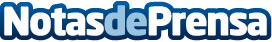 El ex presidente de NBC News se incorpora al IESETras una exitosa carrera profesional de más de 30 años como directivo, periodista y productor de televisión, radio e Internet, Steve Capus ex presidente de la NBC, se ha incorporado al IESE para compartir sus conocimientos en diferentes programas de perfeccionamiento directivo y de liderazgo, en el centro de la escuela en Nueva York.Datos de contacto:IESENota de prensa publicada en: https://www.notasdeprensa.es/el-ex-presidente-de-nbc-news-se-incorpora-al_1 Categorias: http://www.notasdeprensa.es